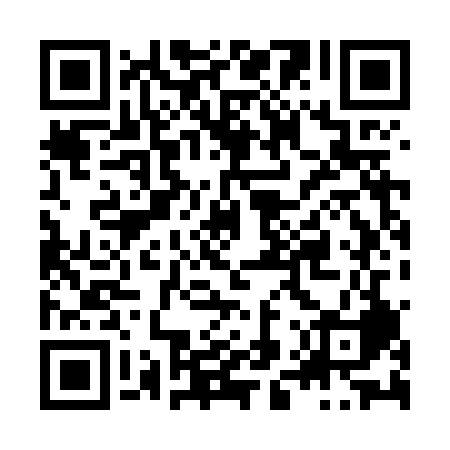 Ramadan times for Afon Machno, UKMon 11 Mar 2024 - Wed 10 Apr 2024High Latitude Method: Angle Based RulePrayer Calculation Method: Islamic Society of North AmericaAsar Calculation Method: HanafiPrayer times provided by https://www.salahtimes.comDateDayFajrSuhurSunriseDhuhrAsrIftarMaghribIsha11Mon5:035:036:3812:254:156:136:137:4812Tue5:015:016:3612:254:176:156:157:5013Wed4:584:586:3312:244:186:176:177:5214Thu4:564:566:3112:244:206:186:187:5415Fri4:534:536:2912:244:216:206:207:5616Sat4:514:516:2612:244:236:226:227:5817Sun4:484:486:2412:234:246:246:248:0018Mon4:454:456:2112:234:266:266:268:0219Tue4:434:436:1912:234:276:276:278:0420Wed4:404:406:1712:224:296:296:298:0621Thu4:384:386:1412:224:306:316:318:0822Fri4:354:356:1212:224:326:336:338:1023Sat4:324:326:0912:224:336:356:358:1224Sun4:304:306:0712:214:346:366:368:1425Mon4:274:276:0512:214:366:386:388:1626Tue4:244:246:0212:214:376:406:408:1827Wed4:214:216:0012:204:396:426:428:2128Thu4:194:195:5712:204:406:446:448:2329Fri4:164:165:5512:204:416:456:458:2530Sat4:134:135:5312:194:436:476:478:2731Sun5:105:106:501:195:447:497:499:291Mon5:085:086:481:195:457:517:519:322Tue5:055:056:461:195:477:537:539:343Wed5:025:026:431:185:487:547:549:364Thu4:594:596:411:185:497:567:569:385Fri4:564:566:381:185:517:587:589:416Sat4:534:536:361:175:528:008:009:437Sun4:504:506:341:175:538:028:029:458Mon4:474:476:311:175:548:038:039:489Tue4:454:456:291:175:568:058:059:5010Wed4:424:426:271:165:578:078:079:52